Od:	Vitezslav Kozelek/OUPRAHA6Komu:	info@kverulant.orgDatum:	27.03.2018 12:18Předmět:	Žádost o informace - trhy na území MČ Praha 6Dobrý den,přeposílám vyjádření místostarosty Jana Laciny k Vaší žádosti o informace týkající se trhů na území MČ Praha 6.Vážený pane řediteli,dovolte mi stručně reagovat na Vaši žádost o informace týkající se provozu a dohledu Úřadu městské části Praha 6 nad trhy na našem území za roky 2015 – 2017 a odpovědět na jednotlivé otázky, které jste zaslal.1) MČ Praha 6 pořádá na svém území pouze farmářské trhy. Ty se konají v období od 1. 3. do 31. 12., a to vždy v sobotu od 8 do 14 hodin. Celkový počet trhů v roce je 45 a k tomu se v prosinci v pátek konají 4 adventní.2) Pořadatelem trhů je MČ Praha 6, organizátorem Farmářské trhy, z. s. (v letech 2015 a 2016 Farmářské trhy, o. s.). MČ zařizuje smluvně především pozemek ke konání trhů, a to výpůjčkou od Technické správy komunikací a Vysoké školy chemicko-technologické.4) Od roku 2015, tedy od našeho příchodu do Rady, vybírá MČ od organizátorů nájemné ve výši 750 000 Kč + DPH (907 500 Kč vč. DPH 21 %) ročně, a to za pronájem 75 ks stánků, které jsou majetkem Prahy 6. Nájemní plocha není ve smlouvě jednoznačně vymezena. Část plochy je v majetku hlavního města Prahy (prostřednictvím TSK), část majetkem VŠCHT, a organizátorům je poskytnuta bezplatně.5) MČ od organizátorů nevybírá poplatek za zábor prostranství, protože si ho sama zapůjčuje bez úplaty.6) V letech 2009 – 2014 poskytla MČ organizátorovi subvence na nákup stánků v celkové výši 3 miliony Kč. V letošním roce bude částka splacena pronájmem stánků za léta 2015 – 2018 a dále budou trhy pro městskou část ziskové.7) MČ trhy nepořádá ve vlastní režii.8) Kopie smluv mezi MČ a organizátorem posílám v příloze.S pozdravemMgr. Jan Lacina, místostarosta MČ Praha 6 S555-2012-OKZ.tif   D555-1-2012-OKZ.tif   D555-2-2012-OKZ.tif   S-543-2016-OŠKS.pdf  
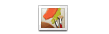 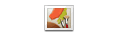 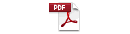       Mgr. Vítězslav Kozelek
      Kancelář městské části
      asistent
      Výbor pro komunikaci a média
      tajemník

       
      Úřad městské části Praha 6
      Čs. armády 23
      Praha 6
      Voice: +420 220 189 171
      E-mail: vkozelek@praha6.cz 
      Web: http://www.praha6.cz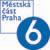 